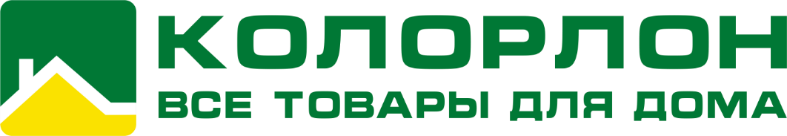 Анкета клиента для подключения к ЭДООрганизационно-правовая форма и полное наименование ИНННазвание ЭДО оператораИдентификатор участника ЭДО